Муниципальное учреждение дополнительного образования«Центр дополнительного образования детей «Надежда»Республика Саха (Якутия) Методическая разработка занятия по организации художественно-эстетической деятельности детейТема: «Вперед за пчелой!»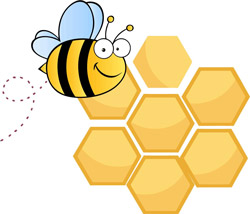 Автор: Овсяникова Ольга Викторовна,                                                      педагог дополнительного образования.Предмет (направленность): художественноеВозраст детей: 5-6 летМесто проведения: МУДО «ЦДО «Надежда», объединение «Чудо-детки»п. Айхал  2020 г.Аннотация.Дошкольный возраст – время становления и интенсивного развития творческого воображения у детей. Они фантазируют, сочиняют истории, придумывают свой собственный язык, намеренно изменяя знакомые им слова. Наиболее естественно происходит развитие творческих способностей в изобразительной деятельности – рисовании, лепке, аппликации. На раду с развитием творческих способностей у детей дошкольного возраста следует  уделять  внимание развитию: 	ПСИХИЧЕСКОому РАЗВИТИю.  Одной из главных характеристик развития детей в дошкольном возрасте является формирование произвольности ведущих психических процессов:восприятия – дети все рассматривают и за всем наблюдают, чтобы затем проанализировать полученную информацию;памяти – к четырем-пяти годам у дошкольника начинает формироваться произвольная память – сознательное запоминание, например, элементов и правил игры;мышления – для дошколят характерен постепенный переход от наглядно-действенного к наглядно-образному мышлению и развитие начальных форм рассуждений и логического мышления: в 5 лет мышление предвосхищает действие, в 6-7 лет – действие переносится на схожие ситуации.ЭМОЦИОНАЛЬНОЕ РАЗВИТИЕ.  Поскольку гармоничное развитие эмоций у ребенка дошкольного возраста зависит, в первую очередь, от его окружения, очень важно заполнить его мир яркими событиями и эмоциональными переживаниями: общением со сверстниками, специально организованной деятельностью (музыкальные занятия, театрализованные постановки, чтение сказок и т.д.), играми.ПОЗНАВАТЕЛЬНОЕ РАЗВИТИЕ Каждый ребенок рождается с уже развитой познавательной направленностью, которая позволяет ему легко адаптироваться к жизни. В дошкольном возрасте врожденная познавательная направленность перерастает в познавательную активность, благодаря которой у ребенка зарождается первичный образ мира. Познавательная активность проявляется в виде:психических процессов (воображение, мышление, внимание, восприятие, память);получения и анализа информации;отношения к окружающему (эмоциональная реакция на явления, людей, предметы или события).Так как все эти компоненты познавательной активности тесно взаимосвязаны, работа по познавательному развитию дошкольника должна подразумевать под собой работу с каждым из них. РЕЧЕВОЕ РАЗВИТИЕ. У детей дошкольного возраста речевое развитие совпадает с развитием мысли. Когнитивные навыки стоят рядом с языковыми, поэтому ребенок, который успешен в развитии и формировании речи, будет также успешен и при изучении других учебных предметов и областей развития.ФИЗИЧЕСКОЕ РАЗВИТИЕ. Физическое воспитание дошкольника не менее важно, чем его психо-эмоциональное развитие. Двигательная активность и умеренные спортивные нагрузки стимулируют как умственное, так и эмоциональное развитие ребенка.Данная методическая разработка включает в себя все перечисленные аспекты. В ней заложено и эмоциональная составляющая, и двигательная активность. Так же в методической разработке «Вперед за пчелой!» включены такие области познания как окружающий мир и математика. Актуальность. Данное занятие расширяет представление о насекомых (пчела), уточняет о месте обитания, особенностях внешнего вида, способах передвижения, издаваемых пчелой звуков. Обучающиеся познакомятся с понятием «орнамент», «виды орнамента», «ритм в орнаменте и в жизни», продолжат развивать свои творческие способности.Тема занятия: «Вперед за пчелой!»Предмет (направленность):  художественноеВозраст детей: 5-6 лет.Количество -12 детей. Тип занятия: изучение нового материала.Цель занятия: создание условий для ознакомления детей с орнаментом через шестигранное построение пчелиных сот.Задачи: Образовательная: - познакомить детей с понятием орнамент, ритмом узора.-обучить  использовать цвета и выполнять  узоры по схеме;-познакомить детей с особенностями строения пчел их жизненным укладом;-упражнять в отчётливом произношении звука «З»;Воспитательная:-прививать аккуратность; терпеливое отношение при выполнении работы;  побуждать к самостоятельной работе; - воспитывать бережливое отношение ко всему живому, прививать любовь к природе.Развивающая:-развивать творческие и логические способности; -развивать любознательность, инициативность, пространственное мышление, интерес к природе; -продолжить развивать мелкую и общую моторику пальцев рук, зрительное внимание, координацию речи с движением; - активизировать словарь по теме.Планируемые результаты:Интегративные качества: эмоционально-отзывчивость, любознательность, активность; соблюдение элементарных общепринятых правил.Предпосылки УУД:коммуникативные - умение слушать и отвечать на вопросы, обращаться за помощью, выражать благодарность; участвовать в совместной деятельности; познавательные - умение работать по заданному алгоритму; понимает пространственные отношения;  регулятивные – умение осуществлять действия по образцу и заданному правилу; умение слушать взрослого и выполнять его инструкции, учиться отличать правильно выполненное задание от неверного.личностные – умение оценивать собственную деятельность и свои возможности.Учебно-материальное оснащение:- компьютер;- мультимедиапроектор;- экран;Материально-дидактическое оснащение. Литературный ряд: стихотворениеЗрительный ряд: презентация «Вперед за пчелой!»Художественные материалы: цветной картон, цветная бумага, клей, ножницы, плакат пчелиных сот, раздаточный материал для выполнения заданий по созданию орнамента, раздаточный материал для отработки звука (З) и выполнения задания «Цветок», шаблоны для выполнения самостоятельной работы. Музыкальный ряд: звук пчелы в полете, музыкальная композиция  «Полет шмеля» Римский Корсаков, видео ролик  «Танцуй как Мая» (для проведения музыкальной зарядке).  Методы обучения: - методы организации поисковой деятельности (самостоятельная работа детей);- метод практической передачи и тактильного восприятия (демонстрация приемов работы с бумагой, клеем, ножницами);- методы словесной передачи (рассказ, эвристическая беседа);- методы наглядной передачи и зрительного восприятия (презентация, фотографии),- метод стимулирования познавательной деятельности (игра).Используемые педагогические технологии:личностно-ориентированные;технология развивающего обучения;игровые технологии;здоровьесберегающие технологии;информационно-коммуникационные технологии.Межпредметные связи: окружающий мир, музыка, художественное чтение, математика.Этапы занятия: Организационный моментПроверить явку и готовность воспитанников к занятию.Создать условия для положительного психологического настроя  воспитанников на предстоящее занятие.- Здравствуйте ребята! Вы слышите  какой-то странный звук? (звук жужжания пчелы). Ребята, это же пчела. Давайте проследим за ней и посмотрим, куда она полетела?  На опушке леса, среди цветов и трав, стоит дерево с яркой дверью в стволе. Табличка на этой двери гласит: «Добро пожаловать в мой дом!» (слайд3)Вот и наша пчела подлетела к домику. Давайте постучимся  и узнаем, кто в нем живет. Это же медвежонок и зовут его Пряник.Актуализация знаний Что за звук разбудил медвежонка с утра? (слайд 4)То ли «ж-ж-ж», то ли «з-з-з» - непонятно.О, пчела! Это значит – за медом пора, На опушку и быстро обратно.Хорошо, что большой и красивый горшок (слайд5)Он почистил и вытер заранееНо пчелы-то и нет! Пуст любимый лужок, Только в воздухе слышно жужжание. (слайд 6)- Ребята давайте проследим за полетом пчелы, проведите,  пожалуйста, в воздухе пальчиком словно по линии. Изобразите, как жужжит пчела (отработка звука З-з-з-з)Так куда же, пчелиный покинув свой рой, (слайд7)Полетело гулять насекомое?За опушкой лесной да за дальней горойЕсть места не знакомые!Может быть, она здесь, под зеленой травой? (слайд 8)Ну-ка, Пряник, взгляни повнимательней!Может,  скрылась пчела за высокой горой? (слайд 9)(Кстати, вид-то с неё замечательный!)О, нашёл! Вот цветы у лесного пруда. (слайд 10)- Ребята, давайте сложим нашу мозаику и найдем пчелу (дети складывают цветок из шестиугольников).А пчела уж домой собирается.Посмотри – добралась до большого гнезда, (слайд 11)Что на ивовой ветке качается Что теперь? По стволу аккуратно залезть, (слайд 12)Внутрь гнезда заглянуть осторожно…- Ребята, как вы думаете, почему мы видим только один Мишкин нос?) Ответы детей- Молодцы! Сколько меда! В обед можно плотно поесть, (слайд 13)И до ужина хватит (возможно) (слайд 14)Изучение нового материала.- Ребята как вы думаете, как устроен внутри домик пчел внутри?Ответы детейВнутри домик заполнен пчелиными сотами. (слайд 15)Пчелиные соты — это восковые постройки пчёл, предназначенные для хранения запасов корма (мёда и перги) и выращивания потомства. Пчелиные соты состоят из шестиугольных призматических ячеек, расположенных по обе стороны от общего средостения.- Посмотрите, правда их постройка похоже на орнамент? (слайд 16)Орнамент – это украшение, узор, построенный на ритмическом чередовании и организованном расположении элементов.Элементы орнамента расположены строго в определенном последовательности и через определенные промежутки. Такое чередование элементов называется РИТМОМ. В природе ритм – это повторяющиеся действия или явления. Например: дыхание, пульс, ходьба. В природе – смена дня и ночи, времен года, приливы и отливы.- Ребята рассмотрите внимательно пчелу, есть ли у неё орнамент и ритм? Ответы детей- Правильно. У пчелы есть орнамент и это ее полоски, а чередование желтых и коричневых полос является ритмом.- Ребята, я хочу предложить вам немного поиграть. Посмотрите, у нас расцвела целая поляна цветов. Каждый сейчас подойдет и сорвет себе по цветку. Цветы не простые, открывайте их. В них вы найдете полоски, из которых составите орнамент пчел с определенным ритмом. Но будьте внимательны, так как пчелки захотели вас проверить, правильно ли вы запомнили их орнамент. Дети составляют узор из полос.- Итак, все справились с заданием от пчел? Вы все молодцы! - а знаете ли вы,  что…Пчела – это насекомое. Пчёлы не видят красный цвет, в отличие от жёлтого и  синего. Пчелы – единственные насекомые, которые производят продукт годящийся в пищу людям и зверям (медведи, куницы, соболь, медоед)Пчелы живут в ульях и гнёздах Целыми колониями. Пчелиная семья состоит в основном из рабочих пчёл. Все рабочие пчёлы в семье — сёстры, произошедшие от одной матки. Рабочие пчёлы выполняют все работы внутри улья и вне его. Они чистят гнездо, выделяют воск и строят новые соты, выкармливают личинок, поддерживают в улье необходимую температуру, охраняют гнездо, собирают с цветков растений нектар и пыльцу и приносят их в улей. Самой главной в пчелиной семье является матка. Пчелы очень полезны, потому что они опыляют цветы.Из пыльцы и  нектара пчелы делают мед.Проведение физкультминутки (выполняется по звуковое сопровождение)- Пчелы вылетают из улья рано утром и целый день собирают нектар. Пчела, собравшая нектар возвращается в улей и выполняет на соте танец и издает ритмичные звуки, рассказывая о местоположении и дальности цветов с пыльцой.- А сейчас я предлагаю провести небольшую музыкальную паузу. Но сначала давайте разучим движения, которые совершает пчела на сотах улья, для других пчел. (слайд 17) И исполним танец пчел, а поможет нам в том пчелка Майя Смотрим внимательно и все вместе повторяем движения. (Музыкальный ролик танец пчелы Майя «Танцуй как Мая») - Вы все молодцы!- Ребята, пчелки обратились к нам с просьбой, выполнить их портреты  (слайд 18) и  принесли вот эти конверты. Они сказали, что это поможет нам в нашей творческой работе. Давайте же скорее посмотрим, что принесли нам пчелки. (Ребята открывают конверты и достают шаблоны для работы)- Это шаблоны для нашей творческой работы.   5.  Самостоятельная работа обучающихся.- Для пчелок, которых мы будем изготавливать, нам потребуется (слайд 19):два желтых круга; два небольших белых круга; четыре черных круга;  черные полоски;  один черный треугольник; четыре белых крыла  каплевидной формы.Практическая работа детьми выполняется согласно составленному алгоритму. Педагог оказывает индивидуальная помощь сильным и слабым учащимся.Ход работы:1. Обвести шаблон  большого круга на желтом картоне – это будет тельце нашей пчелы. 2. Вырезать ножницами круги. (слайд 20)- Перед тем как начнем вырезать круги, давайте повторим правила работы с ножницами: С ножницами не шути,Зря в руках их не крутиИ, держа за острый край,Другу их передавай.Лишь окончена работа-Ножницам нужна забота:Не забудь ты их закрытьИ на место положить.3. На черной бумаге обвести четыре маленьких круга, вырезать круги 4. Нарезать полосы для декорирования брюшка пчелы, и усиков. Обвести шаблон и вырезать треугольник для жала пчелы.5. На белой бумаге обвести два небольших круга и четыре крыла. Вырезать детали.Сборка пчелы:- Повторим правила работы с клеем и технику безопасности. (слайд 21)- не допускать попадание клея в глаза- передавать клей-карандаш только в закрытом виде- по окончанию работы клей закрыть и убрать в безопасное место.- намазываем клеем деталь, а не основание.6. На большой круг наклеить черные полоски, срезать излишки полосок. (слайд 22)7. На концы полосок наклеить  маленькие черные кружки (слайд 23)8. На белые круги наклеить маленькие черные кружки – глаза (слайд 24)9. С обратной стороны верхней части туловища пчелы приклеить тонкие черные полоски – усики. (слайд 25)10. Наклеить крылья. Большие части крыльев вверху, меньшие части внизу.11. В нижней части приклеить черный треугольник острием вниз – жало пчелы.  12. Приклеить с обратной стороны второй большой желтый круг. (слайд 26)13. Приклеиваем глаза сверху на верхнюю часть желтого круга. Рисуем улыбку. (слайд 27)  - Ребята наши пчелки готовы, посмотрите, какие они получились, у всех разные, но очень красивые. Подведение итогов.- Вам нравиться? Что именно?-С какой техникой Вы сегодня работали? Ответы детей.  - Наши пчелки  очень красиво смотрятся, потому что вы выполнили их очень аккуратно и правильно.  Настоящие мастера!- Ребята, никогда не убивайте пчел. Они приносят огромную пользу. Пчёлы никогда не нападают на человека без причины, помните об этом и не обижайте пчёл.8. Рефлексия.- У кого сейчас хорошее настроение? Почему? Ответы детей. - Ребята давайте поможем нашим пчелкам поострить домик.  Посмотрите, пожалуйста, перед вами лежат два шестигранника – один белый – значит пустая ячейка сот и желтый – полный меда. Если занятие вы считаете интересным и полезным, и вы заканчиваете его с хорошим настроением, то вы приклеиваете на соты желтую ячейку – полную меда и вашего хорошего настроения. Если всё наоборот, занятие вам не понравилось, вы считаете, что ничему не научились, вы приклеиваете на соты белую ячейку – пустую.  Сейчас по очереди каждый приклеит выбранную ячейку и  посмотрим  какие  у нас получились соты – полные меда или пустые и пчелкам придётся еще потрудиться и наполнить их хорошим настроением и знаниями. Дети выполняют задание.- Ребята, вы молодцы: хорошо трудились ручками, активно думали головками, и у вас получились замечательные работы! Молодцы, ребята! Спасибо за работу! Я считаю, что вы все прекрасно справились, можете теперь дома сделать такую же пчёлку или научить друзей делать такую пчелу. Занятие окончено. Теперь приведите свое рабочее место в порядок. До свидание ребята. (слайд 28)Список литературы.Флеминг, Гарри. Медвежонок Пряник/ Гарри Флеменг; [пер. с анг. Т.В. Белоновский]. – Москва: Эксмо, 2019 – 96 с.: ил.https://ru.wikipedia.org/wiki/ https://studopedia.su/8l https://pups.su/vospitanie/razvitie-tvorcheskih-sposobnostej.html